Publicado en Barcelona el 29/05/2020 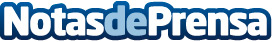 El 70% de los ciudadanos declara estar preocupado por el riesgo de contagio en el supermercado según ElCoCoAdemás, casi un cuarto de la población asegura no fiarse de las medidas de seguridad que están implantando los supermercados, según el estudio realizado por la aplicación de análisis de productos de alimentación El CoCo sobre hábitos de compra y limpieza durante el proceso de desescalada tras el COVID-19Datos de contacto:Ana de Quinto649568205Nota de prensa publicada en: https://www.notasdeprensa.es/el-70-de-los-ciudadanos-declara-estar Categorias: Nutrición Gastronomía Sociedad Madrid Cataluña Consumo Dispositivos móviles http://www.notasdeprensa.es